Příloha č. 6 Zadávací dokumentace:ČESTNÉ PROHLÁŠENÍ O ZÁKLADNÍ ZPŮSOBILOSTI(dále jen „dodavatel“)Dodavatel jako účastník výběrového řízení tímto prokazuje splnění základní způsobilosti, kdy čestně prohlašuje, že je dodavatelem, který:nebyl v zemi svého sídla v posledních 5 letech před zahájením výběrového řízení pravomocně odsouzen pro trestný čin uvedený v příloze č. 3 zákona č. 134/2016 Sb., o zadávání veřejných zakázek, ve znění pozdějších předpisů nebo obdobný trestný čin podle právního řádu země sídla dodavatele; k zahlazeným odsouzením se nepřihlíží;Je-li dodavatelem (účastníkem) právnická osoba, podmínku podle tohoto písm. a) splňuje tato právnická osoba a zároveň každý člen statutárního orgánu. Je-li členem statutárního orgánu dodavatele právnická osoba, podmínku podle tohoto písm. a) splňuje tato právnická osoba, každý člen statutárního orgánu této právnické osoby a osoba zastupující tuto právnickou osobu v statutárním orgánu dodavatele. Účastní-li se výběrového řízení pobočka závodu zahraniční právnické osoby podmínku podle tohoto písm. a) splňuje tato právnická osoba a vedoucí pobočky závodu. Účastní-li se výběrového řízení pobočka závodu české právnické osoby, podmínku podle tohoto písm. a) splňuje tato právnická osoba a zároveň každý člen statutárního orgánu. Je-li členem statutárního orgánu dodavatele právnická osoba, podmínku podle tohoto písm. a) splňuje tato právnická osoba, každý člen statutárního orgánu této právnické osoby a osoba zastupující tuto právnickou osobu ve statutárním orgánu dodavatele.nemá v České republice nebo v zemi svého sídla v evidenci daní zachycen splatný daňový nedoplatek, a to ani nedoplatek ve vztahu ke spotřební dani;nemá v České republice nebo v zemi svého sídla splatný nedoplatek na pojistném nebo na penále na veřejné zdravotní pojištění;nemá v České republice nebo v zemi svého sídla splatný nedoplatek na pojistném nebo na penále na sociální zabezpečení a příspěvku na státní politiku zaměstnanosti;není v likvidaci (dle ustanovení § 187 zákona č. 89/2012 Sb., občanský zákoník), proti němuž nebylo vydáno rozhodnutí o úpadku (dle ustanovení § 136 zákona č. 182/2006 Sb., o úpadku a způsobech jeho řešení (insolvenční zákon)), vůči němuž nebyla nařízena nucená správa podle jiného právního předpisu (např. dle zákona č. 21/1992 Sb., o bankách, zákona č. 87/1995 Sb., o spořitelních a úvěrních družstvech, zákona č. 363/1999 Sb., o pojišťovnictví) nebo v obdobné situaci podle právního řádu země sídla dodavatele.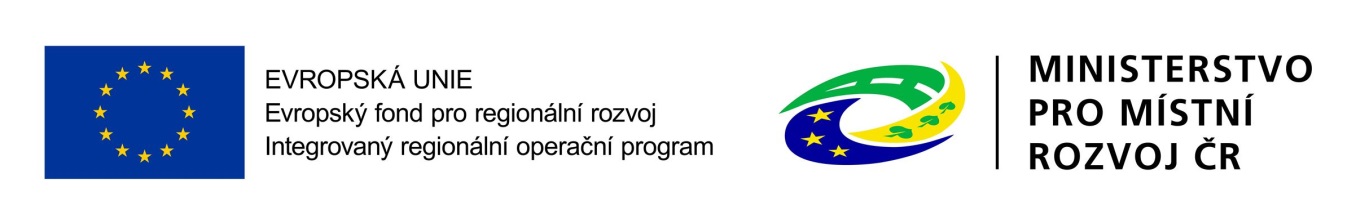 Název veřejné zakázkyPořízení propagačního videaDruh řízenívýběrové řízení veřejné zakázky malého rozsahuZadavatel:Město Slatiňanysídlo:T. G. Masaryka 36, Slatiňany, PSČ 538 21IČ:00270920DIČ:CZ00270920zástupce:MVDr. Ivan Jeník, starostaIDENTIFIKAČNÍ ÚDAJE DODAVATELE (ÚČASTNÍKA):IDENTIFIKAČNÍ ÚDAJE DODAVATELE (ÚČASTNÍKA):Obchodní firma / název:[doplní dodavatel]sídlo:[doplní dodavatel]IČ:[doplní dodavatel]DIČ:[doplní dodavatel]zástupce:[doplní dodavatel]PODPIS ČESTNÉHO PROHLÁŠENÍ DODAVATELEMPODPIS ČESTNÉHO PROHLÁŠENÍ DODAVATELEMPODPIS ČESTNÉHO PROHLÁŠENÍ DODAVATELEMPODPIS ČESTNÉHO PROHLÁŠENÍ DODAVATELEMPODPIS ČESTNÉHO PROHLÁŠENÍ DODAVATELEMMísto a datum podpisu čestného prohlášení:V[doplní dodavatel]dne[doplní dodavatel]Jméno a příjmení osoby oprávněné zastupovat dodavatele:[doplní dodavatel][doplní dodavatel][doplní dodavatel][doplní dodavatel]Funkce osoby oprávněné zastupovat dodavatele:[doplní dodavatel][doplní dodavatel][doplní dodavatel][doplní dodavatel]Podpis osoby oprávněné zastupovat dodavatele: